別記様式第2号(第3条関係)犬の注射済票交付申請書年　　月　　日　　矢板市長　　　　様申請人(所有者)　　　　　住所　　　　　　　　氏名　　　　　　　　電話番号　　　　　　　　　　矢板市狂犬病予防法施行細則第2条の規定により、犬の注射済票の交付を次のとおり申請します。法人にあっては、その名称及び主たる事務所の所在地犬の登録年度　　　　　　　　　　　　　　　　　　　年度登録番号　　　　　　　　　　矢板市第　　　　　　号犬の注射番号　　年度　狂犬病予防注射済票　第211―　　　　号犬の所在地矢板市犬の名犬の種類犬種(　　　　　　　　　　　　　　　　　　)・雑種犬の生年月日　　　　　　年　　　月　　　日　　　　　　歳犬の毛色茶・黒・白・その他(　　　　　　特徴　　　　　　)犬の性別オス()・メス(♀)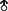 